<Commission>{REGI}Regionaludviklingsudvalget</Commission>REGI_PV(2019)1104_1PROTOKOLfra mødet den 4. november 2019 kl. 15.00-18.30og den 5. november 2019 kl. 9.00-12.30BRUXELLESMødet åbnet mandag den 4. november 2019 kl. 15.08 under forsæde af Younous Omarjee (formand).1.	Vedtagelse af dagsordenen	REGI_OJ (2019)1104_1Dagsordenen vedtoges i den form, der fremgår af denne protokol.2.	Godkendelse af protokollerne fra møderne den:		2. oktober 2019,	ordinært møde	PE 641.428v01-00		2. oktober 2019,	høring af Elisa Ferreira, indstillet kommissær  					med ansvar for samhørighed og reformer 	PE 642.865v01-00Protokollerne godkendtes.3.	Meddelelser fra formandenIngen.4.	Undersøgelse bestilt af Temaafdeling B, "Undersøgelse for REGI-udvalget – kønsdimensionen i EU's samhørighedspolitik"Manuela Samek Lodovici, ledende forsker, Istituto per la Ricerca Sociale, Milano, Italien, fremlagde undersøgelsen og besvarede indlæg fra medlemmerne.Indlæg: Manuela Samek Lodovici, Pascal Arimont, Monika Vana, Isabel Benjumea Benjumea, Stéphane Bijoux, Alexandra Geese, Rosa D'Amato, Constanze Krehl, Younous Omarjee.5.	Drøftelse med Mariana Kotzeva, generaldirektør for Eurostat – Fremlæggelse af "Eurostat regional yearbook" for 2019Mariana Kotzeva, generaldirektør for Eurostat, fremlagde "Eurostat regional yearbook" for 2019 og besvarede indlæg fra medlemmerne.Indlæg: Younous Omarjee, Mariana Kotzeva, Mauri Pekkarinen, Alessandro Panza, Andrey Novakov, Daniel Buda, Niklas Nienaß, Stelios Kympouropoulos.Mødet udsat kl. 17.32.* * *6.	For lukkede døreKoordinatorerne holdt møde for lukkede døre.* * *Mødet genoptaget tirsdag den 5. november 2019 kl. 9.11 under forsæde af Younous Omarjee (formand).7.	Drøftelse med Iliana Ivanova, medlem af Den Europæiske RevisionsretIliana Ivanova, medlem af Revisionsretten, fremlagde Revisionsrettens seneste beretninger om gennemførelse af samhørighedspolitikken, performance og national tildeling.Fremlæggelsen blev efterfulgt af en spørgerunde med medlemmerne.Indlæg: Younous Omarjee, Iliana Ivanova, Constanze Krehl, Andrey Novakov, Mauri Pekkarinen, Andżelika Anna Możdżanowska, Jan Olbrycht, Erik von Breska (Kommissionen).8.	Drøftelse med Karl-Heinz Lambertz, formand for Det Europæiske RegionsudvalgKarl-Heinz Lambertz, formand for Det Europæiske Regionsudvalg, holdt indledningsvist et oplæg om Regionsudvalgets arbejde og EU's fremtid og udvekslede derefter synspunkter med medlemmerne.Indlæg: Younous Omarjee, Karl-Heinz Lambertz, Martina Michels, Cristina Maestre Martín De Almagro, Stéphane Bijoux, François Alfonsi.9.	Decharge 2018: Unionens almindelige budget – Europa-KommissionenREGI/9/010402019/2055(DEC)	COM(2019)0316[01] – C9-0050/2019Kor.udv.:	CONT - Monika Hohlmeier (PPE)Formanden gav ordet til ordføreren, Josianne Cutajar, som redegjorde for sine indledende tanker om denne udtalelse.Indlæg: Younous Omarjee, Josianne Cutajar, Cristian Ghinea, Bronis Ropė10.	Godkendelse af koordinatorernes afgørelserKoordinatorernes afgørelser godkendtes som følger:Tilbagemelding om interinstitutionelle forhandlinger om lovgivningssagerKoordinatorerne drøftede fremskridtene i de interinstitutionelle forhandlinger om følgende lovgivningssager:-	forordningen om fælles bestemmelser (Krehl, Novakov)-	EFRU/Samhørighedsfonden (Cozzolino)-	INTERREG (Arimont).Koordinatorerne bemærkede navnlig konsekvenserne af brexit og omfanget af Det Europæiske Råds "forhandlingsramme" for fremskridt i forhandlingerne. De understregede, at de er fast besluttet på at fastholde Parlamentets beføjelser som medlovgiver af alle aspekter af disse sager.Henviste dokumenterKoordinatorerne vedtog ikke at afgive udtalelse.Koordinatorerne besluttede at bekræfte den udtalelse, der var blevet vedtaget i den seneste valgperiode, uden ændringer. Genvedtagelsen af udtalelsen ville blive bekræftet ved en proceduremæssig afstemning i hele udvalget.Koordinatorerne besluttede at udarbejde en udtalelse. Ordføreren ville blive udpeget af S&D-Gruppen (2 point).Koordinatorerne ville sende forslag til nye initiativbetænkninger til sekretariatet senest den 22. november 2019. Der ville blive truffet afgørelse om eventuelle nye initiativbetænkninger på næste koordinatormøde.Koordinatorerne vedtog, at udvalget skulle anmode om at deltage i Panelet for Fremtidens Videnskab og Teknologi (STOA).Hvis anmodningen blev efterkommet, ville REGI's medlem af panelet blive Rosa D'Amato (NI).Koordinatorerne vedtog at udpege Stelios Kympouropoulos (PPE) som REGI's repræsentant i handicapnetværket med Erik Bergkvist (S&D) som stedfortræder.Koordinatorerne besluttede at udpege Josianne Cutajar (S&D) som REGI's repræsentant i netværket for andragender. Der ville blive udpeget en stedfortræder på et senere tidspunkt.Koordinatorerne vedtog at udpege Monika Vana (Verts/EFA) som REGI's repræsentant i netværket for integrering af kønsaspektet med Niyazi Kizilyürek (GUE/NGL) som stedfortræder.Koordinatorerne godkendte forskningsprogrammerne for første halvår i 2020 som følger:1.	Workshop/briefing om fonden for retfærdig omstilling og kulstofintensive regioner2.	Undersøgelse af de europæiske struktur- og investeringsfonde i ikkebymæssige områder3.	Undersøgelse af tilbagestående regioner EU – status og fremtidige udfordringer.(Koordinatorerne godkendte også principielt en undersøgelse af samhørighedspolitik og klimaændringer i andet halvår af 2020).Formanden opfordrede koordinatorerne til at overveje mulige emner for fremtidige mundtlige forespørgsler og beslutninger i henhold til forretningsordenens artikel 136.Ingen sager under dette punkt.o     O     o11.	Diverse sagerIngen sager under dette punkt.12.	Næste møder 	4. december 2019 kl. 15.00-18.30	5. december 2019 kl. 9.00-12.30Mødet hævet kl. 11.29.ПРИСЪСТВЕН ЛИСТ/LISTA DE ASISTENCIA/PREZENČNÍ LISTINA/DELTAGERLISTE/ ANWESENHEITSLISTE/KOHALOLIJATE NIMEKIRI/ΚΑΤΑΣΤΑΣΗ ΠΑΡΟΝΤΩΝ/RECORD OF ATTENDANCE/ LISTE DE PRÉSENCE/POPIS NAZOČNIH/ELENCO DI PRESENZA/APMEKLĒJUMU REĢISTRS/DALYVIŲ SĄRAŠAS/ JELENLÉTI ÍV/REĠISTRU TA' ATTENDENZA/PRESENTIELIJST/LISTA OBECNOŚCI/LISTA DE PRESENÇAS/ LISTĂ DE PREZENŢĂ/PREZENČNÁ LISTINA/SEZNAM NAVZOČIH/LÄSNÄOLOLISTA/NÄRVAROLISTAПрисъствал на/Presente el/Přítomný dne/Til stede den/Anwesend am/Viibis(id) kohal/Παρών στις/Present on/Présent le/Nazočni dana/Presente il/Piedalījās/ Dalyvauja/Jelen volt/Preżenti fi/Aanwezig op/Obecny dnia/Presente em/Prezent/Prítomný dňa/Navzoči dne/Läsnä/Närvarande den:(1)	4.11.2019(2)	5.11.2019* 	(P)	=	Председател/Presidente/Předseda/Formand/Vorsitzender/Esimees/Πρόεδρος/Chair/Président/Predsjednik/Priekšsēdētājs/ Pirmininkas/Elnök/'Chairman'/Voorzitter/Przewodniczący/Preşedinte/Predseda/Predsednik/Puheenjohtaja/Ordförande	(VP) =	Заместник-председател/Vicepresidente/Místopředseda/Næstformand/Stellvertretender Vorsitzender/Aseesimees/Αντιπρόεδρος/ Vice-Chair/Potpredsjednik/Vice-Président/Potpredsjednik/Priekšsēdētāja vietnieks/Pirmininko pavaduotojas/Alelnök/ Viċi 'Chairman'/Ondervoorzitter/Wiceprzewodniczący/Vice-Presidente/Vicepreşedinte/Podpredseda/Podpredsednik/ Varapuheenjohtaja/Vice ordförande	(M)	=	Член/Miembro/Člen/Medlem./Mitglied/Parlamendiliige/Βουλευτής/Member/Membre/Član/Membro/Deputāts/Narys/Képviselő/ Membru/Lid/Członek/Membro/Membru/Člen/Poslanec/Jäsen/Ledamot	(F)	=	Длъжностно лице/Funcionario/Úředník/Tjenestemand/Beamter/Ametnik/Υπάλληλος/Official/Fonctionnaire/Dužnosnik/ Funzionario/Ierēdnis/Pareigūnas/Tisztviselő/Uffiċjal/Ambtenaar/Urzędnik/Funcionário/Funcţionar/Úradník/Uradnik/Virkamies/ TjänstemanEuropa-Parlamentet2019-2024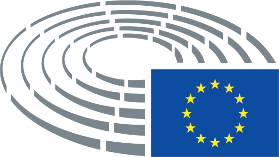 Lovgivningsmæssige udtalelser1.Forslag til Europa-Parlamentets og Rådets forordning om en forvaltningsramme for budgetinstrumentet for konvergens og konkurrenceevne for euroområdet2019/0161 (COD) - COM(2019)03542.Forslag til Europa-Parlamentets og Rådets forordning om oprettelse af det europæiske reformstøtteprogram2018/0213(COD) - COM(2018)03913.Forslag til Europa-Parlamentets og Rådets afgørelse om ændring af Europa-Parlamentets og Rådets afgørelse nr. 1313/2013/EU om en EU-civilbeskyttelsesmekanisme2019/0070(COD) - COM(2019)0125InitiativbetænkningerREGI-udvalgets mulige deltagelse i STOA-paneletHandicapnetværketNetværket for andragender – udpegelse af REGI-medlemIntegration af kønsaspektetUndersøgelser, workshops osv.Mundtlige forespørgsler og dertil knyttede debatterDiverse sagerБюро/Mesa/Předsednictvo/Formandskabet/Vorstand/Juhatus/Προεδρείο/Bureau/Predsjedništvo/Ufficio di presidenza/Prezidijs/ Biuras/Elnökség/Prezydium/Birou/Predsedníctvo/Predsedstvo/Puheenjohtajisto/Presidiet (*)Younous Omarjee (P), Krzysztof Hetman (1st VP), Cristian Ghinea (2nd VP), Adrian Dragoş Benea (3rd VP) (2), Isabel Benjumea Benjumea (4th VP) (1)Членове/Diputados/Poslanci/Medlemmer/Mitglieder/Parlamendiliikmed/Βουλευτές/Members/Députés/Zastupnici/Deputati/Deputāti/ Nariai/Képviselõk/Membri/Leden/Posłowie/Deputados/Deputaţi/Jäsenet/LedamöterMathilde Androuët, Pascal Arimont, Tom Berendsen (2), Erik Bergkvist (2), Stéphane Bijoux, Franc Bogovič, Rosa D'Amato, Tamás Deutsch (2), Christian Doleschal (2), Francesca Donato, Mircea-Gheorghe Hava, Peter Jahr (1), Manolis Kefalogiannis, Ondřej Knotek (1), Constanze Krehl, Cristina Maestre Martín De Almagro, Pedro Marques (2), Martina Michels, Andżelika Anna Możdżanowska (2), Niklas Nienaß (1), Andrey Novakov, Alessandro Panza, Tsvetelina Penkova, Susana Solís Pérez (1), Monika Vana (1), Julie Ward (1)Заместници/Suplentes/Náhradníci/Stedfortrædere/Stellvertreter/Asendusliikmed/Αναπληρωτές/Substitutes/Suppléants/Zamjenici/ Supplenti/Aizstājēji/Pavaduojantysnariai/Póttagok/Sostituti/Plaatsvervangers/Zastępcy/Membros suplentes/Supleanţi/Náhradníci/ Namestniki/Varajäsenet/SuppleanterFrançois Alfonsi, Álvaro Amaro (2), Daniel Buda (1), Josianne Cutajar (2), Alexandra Geese (1), Mónica Silvana González (1), Stelios Kympouropoulos (1), Jan Olbrycht (2), Dimitrios Papadimoulis (2), Mauri Pekkarinen, Stanislav Polčák (1), Bronis Ropė (2), Tomislav Sokol (2), Maria Spyraki (1)209 (7)209 (7)216 (3)216 (3)56 (8) (Точка от дневния ред/Punto del orden del día/Bod pořadu jednání (OJ)/Punkt på dagsordenen/Tagesordnungspunkt/ Päevakorra punkt/Σημείο της ημερήσιας διάταξης/Agenda item/Point OJ/Točka dnevnog reda/Punto all'ordine del giorno/Darba kārtības punkts/Darbotvarkės punktas/Napirendi pont/Punt Aġenda/Agendapunt/Punkt porządku dziennego/Ponto OD/Punct de pe ordinea de zi/Bod programu schôdze/Točka UL/Esityslistan kohta/Punkt på föredragningslistan)56 (8) (Точка от дневния ред/Punto del orden del día/Bod pořadu jednání (OJ)/Punkt på dagsordenen/Tagesordnungspunkt/ Päevakorra punkt/Σημείο της ημερήσιας διάταξης/Agenda item/Point OJ/Točka dnevnog reda/Punto all'ordine del giorno/Darba kārtības punkts/Darbotvarkės punktas/Napirendi pont/Punt Aġenda/Agendapunt/Punkt porządku dziennego/Ponto OD/Punct de pe ordinea de zi/Bod programu schôdze/Točka UL/Esityslistan kohta/Punkt på föredragningslistan)Наблюдатели/Observadores/Pozorovatelé/Observatører/Beobachter/Vaatlejad/Παρατηρητές/Observers/Observateurs/Promatrači/ Osservatori/Novērotāji/Stebėtojai/Megfigyelők/Osservaturi/Waarnemers/Obserwatorzy/Observadores/Observatori/Pozorovatelia/ Opazovalci/Tarkkailijat/ObservatörerПо покана на председателя/Por invitación del presidente/Na pozvání předsedy/Efter indbydelse fra formanden/Auf Einladung des Vorsitzenden/Esimehe kutsel/Με πρόσκληση του Προέδρου/At the invitation of the Chair/Sur l’invitation du président/ Na poziv predsjednika/Su invito del presidente/Pēc priekšsēdētāja uzaicinājuma/Pirmininkui pakvietus/Az elnök meghívására/ Fuq stedina taċ-'Chairman'/Op uitnodiging van de voorzitter/Na zaproszenie Przewodniczącego/A convite do Presidente/La invitaţia preşedintelui/ Na pozvanie predsedu/Na povabilo predsednika/Puheenjohtajan kutsusta/På ordförandens inbjudanСъвет/Consejo/Rada/Rådet/Rat/Nõukogu/Συμβούλιο/Council/Conseil/Vijeće/Consiglio/Padome/Taryba/Tanács/Kunsill/Raad/ Conselho/Consiliu/Svet/Neuvosto/Rådet (*)Съвет/Consejo/Rada/Rådet/Rat/Nõukogu/Συμβούλιο/Council/Conseil/Vijeće/Consiglio/Padome/Taryba/Tanács/Kunsill/Raad/ Conselho/Consiliu/Svet/Neuvosto/Rådet (*)Комисия/Comisión/Komise/Kommissionen/Kommission/Komisjon/Επιτροπή/Commission/Komisija/Commissione/Bizottság/ Kummissjoni/Commissie/Komisja/Comissão/Comisie/Komisia/Komissio/Kommissionen (*)Комисия/Comisión/Komise/Kommissionen/Kommission/Komisjon/Επιτροπή/Commission/Komisija/Commissione/Bizottság/ Kummissjoni/Commissie/Komisja/Comissão/Comisie/Komisia/Komissio/Kommissionen (*)Mariana Kotzeva (F), Pierre Bischoff (F), Erik von Breska (F), Petra Goran  (F), Lothar Kuhl (F), Ioana Rus (F), Mariana Kotzeva (F), Pierre Bischoff (F), Erik von Breska (F), Petra Goran  (F), Lothar Kuhl (F), Ioana Rus (F), Други институции и органи/Otras instituciones y organismos/Ostatní orgány a instituce/Andre institutioner og organer/Andere Organe und Einrichtungen/Muud institutsioonid ja organid/Λοιπά θεσμικά όργανα και οργανισμοί/Other institutions and bodies/Autres institutions et organes/Druge institucije i tijela/Altre istituzioni e altri organi/Citas iestādes un struktūras/Kitos institucijos ir įstaigos/ Más intézmények és szervek/Istituzzjonijiet u korpi oħra/Andere instellingen en organen/Inne instytucje i organy/Outras instituições e outros órgãos/Alte instituții și organe/Iné inštitúcie a orgány/Muut toimielimet ja elimet/Andra institutioner och organДруги институции и органи/Otras instituciones y organismos/Ostatní orgány a instituce/Andre institutioner og organer/Andere Organe und Einrichtungen/Muud institutsioonid ja organid/Λοιπά θεσμικά όργανα και οργανισμοί/Other institutions and bodies/Autres institutions et organes/Druge institucije i tijela/Altre istituzioni e altri organi/Citas iestādes un struktūras/Kitos institucijos ir įstaigos/ Más intézmények és szervek/Istituzzjonijiet u korpi oħra/Andere instellingen en organen/Inne instytucje i organy/Outras instituições e outros órgãos/Alte instituții și organe/Iné inštitúcie a orgány/Muut toimielimet ja elimet/Andra institutioner och organECACoRIliana Ivanova (M), Jean-François Hynderick (F)Karl-Heinz Lambertz (P), Nicolas Lete (F)Други участници/Otros participantes/Ostatní účastníci/Endvidere deltog/Andere Teilnehmer/Muud osalejad/Επίσης παρόντες/Other participants/Autres participants/Drugi sudionici/Altri partecipanti/Citi klātesošie/Kiti dalyviai/Más résztvevők/Parteċipanti ohra/Andere aanwezigen/Inni uczestnicy/Outros participantes/Alţi participanţi/Iní účastníci/Drugi udeleženci/Muut osallistujat/Övriga deltagareСекретариат на политическите групи/Secretaría de los Grupos políticos/Sekretariát politických skupin/Gruppernes sekretariat/ Sekretariat der Fraktionen/Fraktsioonide sekretariaat/Γραμματεία των Πολιτικών Ομάδων/Secretariats of political groups/Secrétariat des groupes politiques/Tajništva klubova zastupnika/Segreteria gruppi politici/Politisko grupu sekretariāts/Frakcijų sekretoriai/ Képviselőcsoportok titkársága/Segretarjat gruppi politiċi/Fractiesecretariaten/Sekretariat Grup Politycznych/Secretariado dos grupos políticos/Secretariate grupuri politice/Sekretariát politických skupín/Sekretariat političnih skupin/Poliittisten ryhmien sihteeristöt/ De politiska gruppernas sekretariatСекретариат на политическите групи/Secretaría de los Grupos políticos/Sekretariát politických skupin/Gruppernes sekretariat/ Sekretariat der Fraktionen/Fraktsioonide sekretariaat/Γραμματεία των Πολιτικών Ομάδων/Secretariats of political groups/Secrétariat des groupes politiques/Tajništva klubova zastupnika/Segreteria gruppi politici/Politisko grupu sekretariāts/Frakcijų sekretoriai/ Képviselőcsoportok titkársága/Segretarjat gruppi politiċi/Fractiesecretariaten/Sekretariat Grup Politycznych/Secretariado dos grupos políticos/Secretariate grupuri politice/Sekretariát politických skupín/Sekretariat političnih skupin/Poliittisten ryhmien sihteeristöt/ De politiska gruppernas sekretariatPPES&DRenewVerts/ALEIDECRGUE/NGLNIPawel Kaleta, Madalina Stoian, Nicolae BandaRasa Rudzkyte, Markus Wolschlager, Pirjo WagelloBogdan Rogin, Sissel KvistSimone Reinhart, Alan KecckesMartina AngeliniVincenzo MatanoAntoine Pièrre BazantayAndrea PiconeКабинет на председателя/Gabinete del Presidente/Kancelář předsedy/Formandens Kabinet/Kabinett des Präsidenten/Presidendi kantselei/Γραφείο του Προέδρου/President's Office/Cabinet du Président/Ured predsjednika/Gabinetto del Presidente/Priekšsēdētāja kabinets/Pirmininko kabinetas/Elnöki hivatal/Kabinett tal-President/Kabinet van de Voorzitter/Gabinet Przewodniczącego/Gabinete do Presidente/Cabinet Preşedinte/Kancelária predsedu/Urad predsednika/Puhemiehen kabinetti/Talmannens kansliКабинет на председателя/Gabinete del Presidente/Kancelář předsedy/Formandens Kabinet/Kabinett des Präsidenten/Presidendi kantselei/Γραφείο του Προέδρου/President's Office/Cabinet du Président/Ured predsjednika/Gabinetto del Presidente/Priekšsēdētāja kabinets/Pirmininko kabinetas/Elnöki hivatal/Kabinett tal-President/Kabinet van de Voorzitter/Gabinet Przewodniczącego/Gabinete do Presidente/Cabinet Preşedinte/Kancelária predsedu/Urad predsednika/Puhemiehen kabinetti/Talmannens kansliКабинет на генералния секретар/Gabinete del Secretario General/Kancelář generálního tajemníka/Generalsekretærens Kabinet/ Kabinett des Generalsekretärs/Peasekretäri büroo/Γραφείο του Γενικού Γραμματέα/Secretary-General's Office/Cabinet du Secrétaire général/Ured glavnog tajnika/Gabinetto del Segretario generale/Ģenerālsekretāra kabinets/Generalinio sekretoriaus kabinetas/ Főtitkári hivatal/Kabinett tas-Segretarju Ġenerali/Kabinet van de secretaris-generaal/Gabinet Sekretarza Generalnego/Gabinete do Secretário-Geral/Cabinet Secretar General/Kancelária generálneho tajomníka/Urad generalnega sekretarja/Pääsihteerin kabinetti/ Generalsekreterarens kansliКабинет на генералния секретар/Gabinete del Secretario General/Kancelář generálního tajemníka/Generalsekretærens Kabinet/ Kabinett des Generalsekretärs/Peasekretäri büroo/Γραφείο του Γενικού Γραμματέα/Secretary-General's Office/Cabinet du Secrétaire général/Ured glavnog tajnika/Gabinetto del Segretario generale/Ģenerālsekretāra kabinets/Generalinio sekretoriaus kabinetas/ Főtitkári hivatal/Kabinett tas-Segretarju Ġenerali/Kabinet van de secretaris-generaal/Gabinet Sekretarza Generalnego/Gabinete do Secretário-Geral/Cabinet Secretar General/Kancelária generálneho tajomníka/Urad generalnega sekretarja/Pääsihteerin kabinetti/ Generalsekreterarens kansliГенерална дирекция/Dirección General/Generální ředitelství/Generaldirektorat/Generaldirektion/Peadirektoraat/Γενική Διεύθυνση/ Directorate-General/Direction générale/Glavna uprava/Direzione generale/Ģenerāldirektorāts/Generalinis direktoratas/Főigazgatóság/ Direttorat Ġenerali/Directoraten-generaal/Dyrekcja Generalna/Direcção-Geral/Direcţii Generale/Generálne riaditeľstvo/Generalni direktorat/Pääosasto/GeneraldirektoratГенерална дирекция/Dirección General/Generální ředitelství/Generaldirektorat/Generaldirektion/Peadirektoraat/Γενική Διεύθυνση/ Directorate-General/Direction générale/Glavna uprava/Direzione generale/Ģenerāldirektorāts/Generalinis direktoratas/Főigazgatóság/ Direttorat Ġenerali/Directoraten-generaal/Dyrekcja Generalna/Direcção-Geral/Direcţii Generale/Generálne riaditeľstvo/Generalni direktorat/Pääosasto/GeneraldirektoratDG PRESDG IPOLDG EXPODG EPRSDG COMMDG PERSDG INLODG TRADDG LINCDG FINSDG ITECDG SAFESabina Magnano, Johannes Litzelmann, Marek Kolodziejski, Stephan DietzenDana Cristina PoppПравна служба/Servicio Jurídico/Právní služba/Juridisk Tjeneste/Juristischer Dienst/Õigusteenistus/Νομική Υπηρεσία/Legal Service/ Service juridique/Pravna služba/Servizio giuridico/Juridiskais dienests/Teisės tarnyba/Jogi szolgálat/Servizz legali/Juridische Dienst/ Wydział prawny/Serviço Jurídico/Serviciu Juridic/Právny servis/Oikeudellinen yksikkö/RättstjänstenСекретариат на комисията/Secretaría de la comisión/Sekretariát výboru/Udvalgssekretariatet/Ausschusssekretariat/Komisjoni sekretariaat/Γραμματεία της επιτροπής/Committee secretariat/Secrétariat de la commission/Tajništvo odbora/Segreteria della commissione/Komitejas sekretariāts/Komiteto sekretoriatas/A bizottság titkársága/Segretarjat tal-kumitat/Commissiesecretariaat/ Sekretariat komisji/Secretariado da comissão/Secretariat comisie/Sekretariat odbora/Valiokunnan sihteeristö/UtskottssekretariatetStephen Salter, Filipa Azevedo, Guy Deregnaucourt, Roberto Giannella, Beata Grzebieluch, Alexander Keys, Tajana Ljubicic, Chysostomos Panagiotou, Annastiina Papunen, Simona Castellani, Krisztina Manyik, Lisa MutkeСътрудник/Asistente/Asistent/Assistent/Assistenz/Βοηθός/Assistant/Assistente/Palīgs/Padėjėjas/Asszisztens/Asystent/Pomočnik/ Avustaja/AssistenterFrancisco Javier Solana Ramos